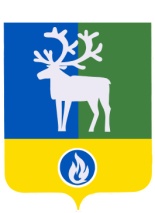 СЕЛЬСКОЕ ПОСЕЛЕНИЕ ВЕРХНЕКАЗЫМСКИЙБЕЛОЯРСКИЙ РАЙОНХАНТЫ-МАНСИЙСКИЙ АВТОНОМНЫЙ ОКРУГ – ЮГРААДМИНИСТРАЦИЯ СЕЛЬСКОГО ПОСЕЛЕНИЯПОСТАНОВЛЕНИЕот 23 сентября 2014 года                                                                                                         № 113О внесении изменений в постановления администрации сельского поселения Верхнеказымский от 24 апреля 2009 года № 16 и от 24 декабря 2009 года № 79П о с т а н о в л я ю:1. Внести в постановление администрации сельского поселения Верхнеказымский от 24 апреля 2009 года № 16 «О внесении изменений в постановление администрации сельского поселения Верхнеказымский от 15 апреля 2009 года № 15» изменение, дополнив преамбулой следующего содержания:«П о с т а н о в л я ю:».2. Внести в постановление администрации сельского поселения Верхнеказымский от 24 декабря 2009 года № 79 «О внесении изменений в постановление администрации сельского поселения Верхнеказымский от 15 апреля 2009 года № 15» изменение, дополнив преамбулой следующего содержания:«П о с т а н о в л я ю:».3. Опубликовать настоящее постановление в газете «Белоярские вести».4. Настоящее постановление вступает в силу после его официального опубликования.Глава сельского поселения                         					  Г.Н.Бандысик